ТЕХНИЧЕСКОЕ ЗАДАНИЕНа поставку кресло-колясок для инвалидов в 2019 годуСпособ определения Поставщика: электронный аукцион.Наименование объекта закупки: поставка кресло-колясок для инвалидов в 2019 году.Количество поставляемого товара: – 504 Изделия. Срок поставки товара: Поставка осуществляется в течение 7 (семи) календарных дней с даты направления Заказчиком Поставщику реестра Получателей Изделий в объеме, указанном в каждом реестре Получателей Изделий. В случае нарушения сроков Поставки Изделий, Заказчик имеет право не принимать и не оплачивать такие Изделия.Срок действия Контракта: контракт вступает в силу с даты подписания контракта и действует до 25 декабря 2019 года.Место поставки Изделий: Способы выдачи Изделий получателям (способ доставки): выдача Изделий получателям осуществляется по выбору Получателя, а именно:- по месту жительства Получателя согласно реестру Получателей Изделий путем передачи Изделий Получателю силами Поставщика в пределах административных границ субъектов Федерации –Московская область;или	- в пунктах выдачи изделий согласно Техническому заданию, организованных Поставщиком в пределах административных границ субъектов Федерации – Москвы и (или) Московской области.Поставщик должен осуществлять поставку товара в соответствии с требованиями, предъявляемыми в настоящем техническом задании, в период действия контракта.Источник финансирования: за счет средств, выделенных из федерального бюджета.Начальная (максимальная) цена Контракта: 25 056 666 (Двадцать пять миллионов пятьдесят шесть тысяч шестьсот шестьдесят шесть) рублей 74 копейки.   В цену Контракта включаются все расходы по исполнению Контракта, в т.ч. стоимость упаковки, предпродажная подготовка, транспортные расходы, хранение, таможенные пошлины, налоги, другие обязательные платежи, которые Исполнитель должен выплатить в связи с выполнением обязательств по Контракту в соответствии с законодательством Российской Федерации.1. Порядок выдачи Изделий:1.1. Выдавать Изделия через пункты выдачи, организованные Поставщиком в соответствии с пунктом 1.4.1 – 1.4.8 технического задания.1.2. Доставлять Изделия по адресам местожительства Получателей.1.3. Передача Изделий не может превышать количество указанное в направлении.1.4. Передавать Изделия Получателям по месту нахождения пунктов выдачи, организованных Поставщиком, в день обращения Получателя.1.4.1. Пункты выдачи должны быть организованы в соответствии с Приказом Минтруда России от 30.07.2015 № 527н «Об утверждении Порядка обеспечения условий доступности для инвалидов объектов и предоставляемых услуг в сфере труда, занятости и социальной защиты населения, а также оказания им при этом необходимой помощи».1.4.2. Пункты выдачи должны быть организованы не менее чем в 1 (одном) районе (административном (муниципальном) районе) субъекта.1.4.3. Каждый из пунктов должен быть оборудован местами для ожидания Получателями в сидячем положении, максимальное время ожидания Получателей в очереди не должно превышать 20 минут.1.4.4. Пункты выдачи, не должны располагаться в жилых помещениях (квартирах). 1.4.5.  Пункты выдачи, должны располагаться не выше первого этажа здания.1.4.6. На каждом пункте выдачи, с уличной стороны, рядом со входом в пункт выдачи, должна висеть вывеска (табличка) с надписью: «Пункт выдачи, технических средств реабилитации для инвалидов» и указанием на режим работы.1.4.7. Пункты выдачи должны быть организованы не позднее 5(пяти) календарных дней с момента заключения Контракта, о чем Поставщик обязан уведомить заказчика не позднее 6 (шести) календарных дней с момента заключения Контракта.1.4.8. Уведомление с адресами и графиком работы пунктов должны быть направлены заказчику письменным уведомлением в срок установленный п. 1.4.7.1.5. Доставка по адресам места жительства Получателей.1.5.1. Осуществлять доставку Изделий не менее чем с 10:00 до 21:00 с понедельника по пятницу путем передачи Получателям по адресам их места жительства с подъемом на этаж, в пределах административной границы Московской области, в соответствии с адресами, указанными в Реестрах. Дата и время доставки, Поставщиком предварительно согласовывается с Получателями1.5.2. Объем доставляемых на дом Изделий должен определятся согласно полученным реестрам направленных Заказчиком.1.5.2.1. Поставка осуществляется путем передачи Изделий по акту приема-передачи Получателям или их представителям при представлении паспорта и направления (по форме, утвержденной приказом Министерства здравоохранения и социального развития Российской Федерации № 439н от 21.08.2008).1.5.2.2. В случае если от имени Получателя действует его представитель, то предъявляется документ, удостоверяющий личность представителя, и соответствующий документ, подтверждающий полномочия представителя (при этом требовать документ (копию документа), удостоверяющего личность Получателя (инвалида) не допускается).1.5.2.3. Указанные документы, предоставляемые представителем Получателя, должны быть действительными и не утратившими юридическую силу, в том числе по основаниям, предусмотренным статьей 188 Гражданского кодекса Российской Федерации, на момент передачи Изделия представителю Получателя.1.5.2.4. Осуществлять выдачу Изделий совместно с гарантийным талоном, обучать пользованию Изделиями Получателей. 1.6. Давать справки Получателям по вопросам, связанным с поставкой Изделий, в часы работы «контакт центра». Осуществлять прием заявок через «контакт центр» в часы работы «контакт центра» от Получателей на поставку Изделий по месту жительства Получателя, в пределах административной границы Московской области.1.6.1. Поставщик на момент заключения Контракта, должен организовать «контакт центр», и иметь в нем не менее 3 диспетчеров, одновременно принимающих звонки Получателей по многоканальному телефонному номеру, время ожидания ответа оператора не должно составлять более 20 минут. «Контакт центр» должен иметь режим работы не менее чем с 09:00 до 20:00 с понедельника по пятницу.1.6.1.1. Звонки с номеров Московской области должны быть бесплатными для Получателей, а именно: не допускается взимание дополнительной оплаты телефонных переговоров Получателей в виде предоставления для звонков Получателей телефонного номера оператора сотовой связи; телефонного номера, не являющегося номером, обслуживаемым оператором сети местной телефонной связи Московской области; исключается возможность взимания оплаты за звонки Поставщиком.1.7. Поставщик обязан осуществлять поставку Изделий, имеющие действующие регистрационные удостоверения (при наличии в соответствии с действующим законодательством Российской Федерации), выданные Федеральной службой по надзору в сфере здравоохранения (ранее - Федеральной службой по надзору в сфере здравоохранения и социального развития), декларацию о соответствии. В случае если ранее (в соответствии с нормативно-правовыми актами Российской Федерации) Изделия подлежали обязательной сертификации, допускается поставка Изделий, имеющих действующий сертификат соответствия. 1.8. Осуществлять гарантийный ремонт Изделий в период гарантийного срока Изделий.1.8.1. Гарантийный срок не менее 12 месяцев с момента получения Изделий Получателем.1.8.2. Срок выполнения гарантийного ремонта со дня обращения Получателя не должен превышать 5 рабочих дней.1.8.3. Заказчик и Получатель не несут расходов, связанных с осуществлением гарантийного ремонта. Обеспечение возможности ремонта, устранения недостатков при оказании услуг по обеспечению Получателей Изделиями осуществляется в соответствии с Федеральным законом от 07.02.1992 № 2300-1 «О защите прав потребителей». В случае невозможности осуществления ремонта Изделий в период гарантийного срока Поставщик должен осуществить замену такого Изделия.1.8.4. Консультирование по пользованию отремонтированным изделием производить одновременно с его выдачей.2. Поставляемые Изделия должны отвечать следующим требованиям:2.1. При использовании Изделий по назначению не должно создаваться угрозы для жизни и здоровья потребителя, окружающей среды, а также использование Изделий по назначению не должно причинять вред имуществу потребителя при его эксплуатации.2.2. Материалы, применяемые для изготовления Изделий, не должны содержать ядовитых (токсичных) компонентов, не должны воздействовать на цвет поверхности, с которой контактируют те или иные детали Изделия при его нормальной эксплуатации.2.3. Качество изготавливаемых Изделий должно соответствовать государственным стандартам (ГОСТ), действующим на территории Российской Федерации.2.4. Изделия должны отвечать следующим требованиям:СПЕЦИФИКАЦИЯ(Технические характеристики Изделий)№м п/пШифрНаименование товара, работы, услугиОписание объекта закупкиКод по ОКПД2Кол-воЕдиница измерения – штукиЕдиница измерения – штукиЕдиница измерения – штукиЕдиница измерения – штукиЕдиница измерения – штукиЕдиница измерения – штуки17-01-02Кресло-коляска с ручным приводом с дополнительной фиксацией (поддержкой) головы и тела, в том числе для больных ДЦП, комнатная (для инвалидов и детей-инвалидов)Кресла-коляски предназначены для детей, больных ДЦП для передвижения при помощи сопровождающего лица в помещениях.Рамная конструкция кресла-коляски должна быть изготовлена из высокопрочных алюминиевых сплавов. Рама кресла-коляски должна иметь усиленную крестовину, обеспечивающую стабильность конструкции. Кресло-коляска должна иметь складную конструкцию рамы.Покрытие рамы кресла-коляски должно обеспечивать высокую устойчивость к механическим повреждениям и агрессивным жидкостям.Должна быть возможность складывания и раскладывания кресла-коляски без применения инструмента. Спинка и сиденье должны быть на жестком основании, обшивка изготовлена из высококачественной синтетической ткани (нейтральной термически и химически), армированной нейлоновыми волокнами, толщина подушки сиденья и спинки должны быть не менее 50 мм.Поворотные колеса должны быть цельнолитыми и иметь диаметр не менее 150 мм и не более 180 мм. Передние колеса должны иметь возможность установки по высоте не менее чем в двух положениях.Диаметр задних колес должен составлять не менее 360 мм и не более 400 мм. Спинка и сиденье должны быть регулируемые углу наклона с помощью пневмоцилиндров посредством рычагов управления, установленных на ручках для толкания.Регулировка наклона спинки должна быть до положения «лежа».Сиденье должно быть оснащено мягким съемным абдуктором, регулируемым по глубине установки и ремнем безопасности, регулируемым по длине. Угол наклона сидения должен быть регулируемый с помощью пневмоцилиндров на не менее чем 45 градусов.Коляска должна быть оснащена регулируемым по высоте, глубине и углу наклона мягким подголовником и регулируемыми по высоте не менее трех положений и глубине не менее двух положений установки боковыми упорами для туловища.Подлокотники должны быть съемные, регулируемые по высоте на не менее чем 40 мм и по ширине на не менее чем 80 мм.Подножки должны быть съемными, откидными, регулируемые по длине голени и по углу наклона в коленном суставе на не менее 90 градусов (до горизонтального положения).Подножки должны комплектоваться откидными ложементами под икроножные мышцы, регулируемыми по высоте установки.Кресло-коляска должна быть оснащена столиком с антиспастической ручкой.Кресло-коляска должна быть оснащена стояночными тормозами.Кресло-коляска должна иметь съемные антиопрокидыватели, регулируемые по длине вылета не менее чем в пяти положениях с колесной опорой.Кресло-коляска должна иметь следующие технические характеристики:Ширина сиденья 340-420 мм, 360-440 мм, 380-460 мм (по заявке Заказчика в зависимости от анатомических особенностей инвалида). Глубина сиденья не менее 380 ммВысота спинки не более 450 мм Вес кресла - коляски должен быть не более 25 кгГрузоподъемность должна быть не менее 110 кгВ комплект поставки должно входить:- набор инструментов;- насос (при комплектации кресло-коляски пневматическими шинами);- инструкция для пользователя (на русском языке);- гарантийный талон (с отметкой о произведенной проверке контроля качества)Срок службы не менее 6 лет (указать конкретное значение, установленное изготовителем).30.92.20.0005527-01-02Кресло-коляска с ручным приводом с дополнительной фиксацией (поддержкой) головы и тела, в том числе для больных ДЦП, комнатная (для инвалидов и детей-инвалидов)Кресла-коляски должны быть предназначены для детей больных ДЦП для передвижения при помощи сопровождающего лица внутри помещений.Кресло-коляска должна быть: - оснащена съемной, откидной ножной опорой;- снабжена рычагами стояночного тормоза слева и справа; - оснащена колесами, имеющими задние и передние цельнолитые шины;- оснащена пятиточечным ремнем безопасности, который регулируется по длине и имеет надежную застежку;Рама должна быть изготовлена из коррозионно-стойкого алюминиевого сплава и должна иметь эмалевые лакокрасочные покрытия.Сиденье должно быть съемное с возможностью регулировки по ширине и глубине;Спинка должна быть сиденья с изменяемым углом наклона, оборудована подголовником, регулируемым по высоте. Обивка сиденья должна быть съемная, из прочной ткани. Сидение должно обладать возможностью переустановки по и против движения.Комнатная коляска должна быть оснащена корзиной для вещей, а также съемным столиком.Технические характеристики:Ширина сиденья должна быть регулируемая, не менее двух типоразмеров. Диапазон регулировки ширины сиденья от не менее 280 мм до не более 320 мм, от не менее 320 мм до не более 380 мм (в зависимости от типоразмера).Глубина сиденья должна регулироваться в диапазоне не менее 320 мм - не более 390 ммВысота спинки регулируется в диапазоне не менее 420 мм не более 560 ммУгол наклона спинки регулируется в диапазоне от не менее 90º до не более 180°Диаметр колес (передние/задние) не менее 200/300 ммМасса не более 22 кг.Грузоподъемность не менее 75кг.В комплект поставки должно входить:- набор инструментов;- инструкция для пользователя (на русском языке);- гарантийный талон (с отметкой о произведенной проверке контроля качества)Срок службы не менее 6 лет (указать конкретное значение, установленное изготовителем).30.92.20.0005537-01-02Кресло-коляска с ручным приводом с дополнительной фиксацией (поддержкой) головы и тела, в том числе для больных ДЦП, комнатная (для инвалидов и детей-инвалидов)Кресла-коляски должны быть предназначены для детей больных ДЦП должны быть для передвижения при помощи сопровождающего лица внутри помещений.Рама коляски должна быть изготовлена из облегченного сплава с антикоррозионным покрытием и должна иметь складную конструкцию. Конструкция кресла-коляски должна быть выполнена в виде рамы-шасси и быстросъемного стульчика.Покрытие рамы кресла-коляски обеспечивает высокую устойчивость к механическим повреждениям и агрессивным жидкостям.Должна быть возможность складывания и раскладывания кресла-коляски без применения инструмента. Обивка спинки и сиденья должна быть съемная и изготовлена из прочной и дышащей ткани, поддающейся санитарной обработке.Поворотные колеса должны быть цельнолитыми и иметь диаметр не менее не менее 200 мм. Вилки поворотных колес должна быть оснащены механизмом фиксации положения колеса.Диаметр задних колес должен составлять не менее 300 мм и не более 320 мм. Задние колеса должны быть оснащены быстросъемными осями (с возможностью демонтажа без применения инструмента) и иметь цельнолитые покрышки.Задняя подвеска рамы кресла-коляски должна быть оснащена амортизаторами.Съемное посадочное место на жестком основании должно иметь возможность переустановки по- и против- направления движения.Сиденье должно быть регулируемое по ширине, глубине и углу наклона.Сиденье должно быть оснащено мягким съемным абдуктором, регулируемым по глубине установки, пятиточечным ремнем безопасности, регулируемым по длине.Спинка сиденья должна быть регулируемой по углу наклона и высоте.В оснащении спинки должны входить подголовник и регулируемые по высоте и глубине боковые упоры туловища.Кресло-коляска должна быть оснащена регулируемой по высоте ручкой для сопровождающего лица.Глубина сиденья должна регулироваться в зависимости от длины бедра не менее 60 мм.Подножка должны быть регулируемой по углу наклона до горизонтального положения. Опора подножки должна иметь регулировку по длине вылета в диапазоне не менее 50 мм не менее чем в трех положениях. Опора подножки должна быть оснащена ремнями-фиксаторами для стоп и ремнем-упором для голени.  Кресло-коляска должна быть оснащена съемным столиком. Кресло-коляска должна быть оснащена стояночными тормозами.Кресло-коляска должна иметь следующие технические характеристики:Ширина сиденья, регулируемая в диапазоне не менее 250 мм и не более 380 ммГлубина сиденья, регулируемая в диапазоне не менее 300 мм и не более 360 ммВысота спинки, регулируемая в диапазоне не менее 420 мм и не более 570 ммУгол наклона спинки, регулируемый в диапазоне от не менее 90 º до не более 175ºВес кресла - коляски должен быть не более 20,0 кгГрузоподъемность должна быть не менее 75 кгВ комплект поставки должно входить:- набор инструментов;- насос (при комплектации кресло-коляски пневматическими шинами);- инструкция для пользователя (на русском языке);- гарантийный талон (с отметкой о произведенной проверке контроля качества)Срок службы не менее 6 лет (указать конкретное значение, установленное изготовителем).30.92.20.0003547-01-02Кресло-коляска с ручным приводом с дополнительной фиксацией (поддержкой) головы и тела, в том числе для больных ДЦП, комнатная (для инвалидов и детей-инвалидов)Кресло-коляска с ручным приводом предназначена, для передвижения детей с ограниченными двигательными возможностями, с посторонней помощью в условиях помещения. Кресло-коляска должна иметь следующие характеристики:- складная, облегчённая алюминиевая рама (складывается в «трость»),покрытие рамы обеспечивает высокую устойчивость к механическим повреждениям и агрессивным жидкостям;- съемная высококачественная обивка спинки и сиденья, изготовлена из прочной ткани, устойчивой к воздействию внешних факторов и поддающейся санитарной обработке;- сиденье с углом наклона не менее 30°;- глубина сиденья с возможностью регулировки не менее 100 мм;- спинка с возможностью регулировки угла наклона от вертикальной оси не менее 20°, спинка оснащена ремнями-натяжителями, позволяющими регулировать жесткость спинки;- подголовник с упорами для головы имеет диапазон регулировки уровня высоты в пределах не менее 150 мм;  - передние самоориентирующиеся колеса литые с блокировкой направления движения, диаметром не менее 190 мм;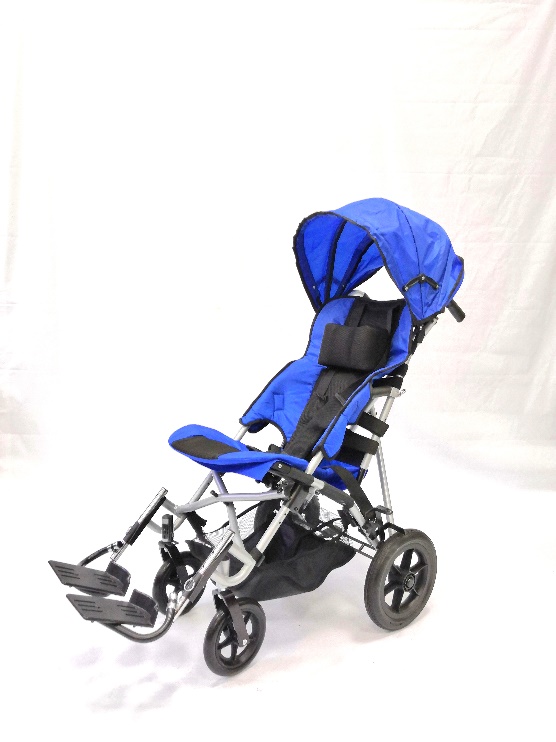 - задние колеса быстросъемные литые, диаметром не более 290 мм;- раздельные стояночные тормоза задних колёс;- подножки съемные, откидные, регулируемыми по высоте не менее чем на 110 мм не менее 8 положений установки с шагом не менее 20 мм;                        - подножки должны иметь ремни, фиксирующие стопы, и ремень, поддерживающий голень;- ручки для сопровождающего лица;  - упор для сопровождающего лица, облегчающий заезд на препятствие- фиксирующий пятиточечный ремень безопасности, регулируемый по длине не менее чем на 150 мм; - антиопрокидыватели;Размеры коляски:- максимальная ширина коляски – размер 1 не более 610 мм, размер 2 не более 640 мм;- максимальная длина коляски - не более 1280 мм;- максимальная высота коляски - не более 1020 мм;- ширина сиденья 2-х типоразмеров: размер 1 не менее 320 и не более 330 мм, размер 2 не менее 350 и не более 360 мм;  - глубина сиденья регулируемая 305 мм - 405 мм (оба типоразмера);- высота спинки – не менее 610 мм;- вес коляски – не более 16 кг;- максимальная нагрузка – не менее 45 кг включительно.В комплектацию должно входить:- съемный столик;- корзина для вещей.  В комплект поставки должно входить:- набор инструментов;- инструкция для пользователя (на русском языке);- гарантийный талон (с отметкой о произведенной проверке контроля качества).Срок службы не менее 6 лет (указать конкретное значение, установленное изготовителем).30.92.20.0002057-01-02Кресло-коляска с ручным приводом с дополнительной фиксацией (поддержкой) головы и тела, в том числе для больных ДЦП, комнатная (для инвалидов и детей-инвалидов)Кресла-коляски предназначены для детей больных ДЦП для передвижения при помощи сопровождающего лица в помещениях.Кресло-коляска должна иметь складную конструкцию по типу «трость». Рама кресло-коляски должна быть выполнена из металлических, пластиковых материалов с антикоррозионным покрытием.Кресло - коляска должна иметь следующие регулировки:- регулировка угла наклона спинки - подголовник с фиксатором для головы, регулируемым по высоте;- мягкий абдуктор с регулировкой глубины расположения;- подножки, регулируемые по длине с фиксирующими ремнями;- спинка, сидение, подголовник, абдуктор обтянуты мягкими съемными чехлами;- плечевые фиксирующие ремни;- ремень, фиксирующий бедра;- ремень для голени;- мягкие боковые фиксаторы;- передний барьер;- раздельные стояночные тормоза для задних колес с возможностью фиксации;- передние поворотные колеса с фиксаторами для прямолинейного движения.Кресло - коляска должна иметь следующую комплектацию:- барьер,- подголовник,- клин-абдуктор,- корзина для вещей, - трёхточечный ремень безопасности и поясничный ремень.Ширина сиденья: не менее 350 мм.Высота спинки: не менее545 мм.Вес коляски: не более 16 кг.Макс. нагрузка: не менее 30 кг.В комплект поставки должно входить:- инструкция для пользователя (на русском языке);- гарантийный талон (с отметкой о произведенной проверке контроля качества).Срок службы не менее 6 лет (указать конкретное значение, установленное изготовителем).30.92.20.0002067-01-02Кресло-коляска с ручным приводом с дополнительной фиксацией (поддержкой) головы и тела, в том числе для больных ДЦП, комнатная (для инвалидов и детей-инвалидов)Кресло-коляска с ручным приводом предназначена для ежедневной транспортировки детей с нарушением опорно-двигательного аппарата (ДЦП) в помещениях.Должны быть следующие характеристики:- складная, облегчённая алюминиевая рама (складывается в «трость»),- высококачественная синтетическая обивка,- спинка с возможность плавной регулировки угла наклона от вертикальной оси в диапазоне от не менее 20 до не более 60 градусов,- передние и задние колёса должны быть литые или пневматические,- быстросъёмные задние колёса,- раздельные стояночные тормоза задних колёс,- возможность блокировки передних колёс,- подножка с пятиступенчатой регулировкой высоты с шагом не менее 25 мм; с ремнями, фиксирующими стопы, и с ремнём, поддерживающим голень.- регулировка подножки по углу наклона в диапазоне от не менее 0 до не более 180 градусов,- регулировка подножки по высоте, не менее 5 положений с шагом не менее 2,5 см в диапазоне от не менее 21,5 до не более 34 см- подголовник имеет диапазон регулировки уровня высоты в пределах не менее 7 см.- ручки для сопровождающего лица имеют 2 варианта расположения, вверх или вниз.Кресло - коляска должна иметь следующую комплектацию:- барьер,- подголовник,- клин-абдуктор,- корзина для вещей, - пятиточечный ремень безопасности.Размеры коляски должны быть:- максимальная ширина коляски – не более 59 см,- максимальная длина коляски – не более 105 см,- максимальная высота коляски – не более 116 см,- размеры коляски в сложенном виде (ДхШхВ) -не более118х44х41 см,- ширина сиденья – не менее 35 см,- глубина сиденья – не менее 30 см,- высота спинки – не менее 54 см,- диаметр передних колес –не менее 18 см,- диаметр задних колес - не менее 22 см,- вес коляски – не более15 кг,- максимальная нагрузка –не менее 40 кг.  В комплект поставки должно входить:- руководство пользователя (паспорт) на русском языке и гарантийный талон.Срок службы не менее 6 лет (указать конкретное значение, установленное изготовителем).30.92.20.0001577-01-02Кресло-коляска с ручным приводом с дополнительной фиксацией (поддержкой) головы и тела, в том числе для больных ДЦП, комнатная (для инвалидов и детей-инвалидов)Кресло-коляска с ручным приводом предназначена для ежедневной транспортировки детей с нарушением опорно-двигательного аппарата (ДЦП) в помещениях.Должны быть следующие характеристики:- складная, облегчённая алюминиевая рама,- высококачественная синтетическая обивка,- сиденье, регулируемое по ширине и глубине,- мягкие боковые фиксаторы на сиденье,- спинка имеет не менее 4 положения угла наклона от вертикальной оси: 15, 30, 45, 60 градусов,- спинка, регулируемая по высоте,- подголовник имеет два уровня регулировки высоты.- мягкие боковые фиксаторы для тела,- передние и задние колёса могут быть литые или пневматические,- быстросъёмные задние колёса,- возможность блокировки передних колёс,- стояночный тормоз задних колёс,- ножной упор для преодоления бордюров,- регулировка подножки по высоте от не менее 30 до не более 42,5 см, с шагом не менее 2,5 см,- регулировка подножки по углу наклона от 0 до 90 градусов,- подножка, оснащенная ремнями, фиксирующими стопы,Кресло - коляска должна иметь следующую комплектацию:- барьер,- подголовник,- клин-абдуктор,- корзина для вещей, - трёхточечный ремень безопасности.Размеры кресло-коляски должны быть:- максимальная ширина коляски –не более 60 см,- максимальная длина коляски – не более 115 см,- максимальная высота коляски – не более118 см,- размеры коляски в сложенном виде (ДхШхВ) не более -118х36х49 см,- ширина сиденья -  регулируемая от не менее 25 до не более 40 см,- глубина сиденья – регулируемая от не менее 35 до не более 40 см,- высота спинки регулируемая от не менее 67 до не более 74 см,- диаметр передних колес – не менее 18 см,- диаметр задних колес – не менее25 см,- вес коляски – не более 18 кг,- максимальная нагрузка – не менее 60 кг.  В комплект поставки должно входить:- руководство пользователя (паспорт) на русском языке и гарантийный талон.Срок службы не менее 6 лет (указать конкретное значение, установленное изготовителем).30.92.20.0001087-01-02Кресло-коляска с ручным приводом с дополнительной фиксацией (поддержкой) головы и тела, в том числе для больных ДЦП, комнатная (для инвалидов и детей-инвалидов)Кресло-коляска комнатная - техническое средство реабилитации, предназначенное для передвижения детей-инвалидов в условиях помещения с помощью сопровождающего лица.Конструкция кресла-коляски должна быть модульной и состоять из:1. Системы опоры тела - многофункционального съемного сиденья, с возможностью установки на раму, как по направлению движения, так и против направления движения.2. Складной рамы, обеспечивающей складывание кресла-коляски без применения дополнительного инструмента.Кресло-коляска должна быть оборудована амортизаторами для плавности движения.Кресло-коляска должна быть оборудована предохранительным центральным ножным тормозом на задние колеса, предназначенным для удержания кресла-коляски в неподвижном состоянии с пользователем или без него на наклонной поверхности.Задние колеса кресла-коляски должны быть быстросъемными, цельнолитыми или пневматическими, диаметром не менее 290мм и не более 300мм.Передние колеса кресла-коляски должны быть цельнолитыми или пневматическими, поворотными с фиксацией направления движения, диаметром не менее 190мм и не более 200мм.Кресло-коляска должна быть оборудована эргономичной ручкой для толкания коляски сопровождающим лицом, регулируемой по высоте не менее чем в семи положениях, имеющую прорезиненную фактурную, противоскользящую накладку.Кресло-коляска должна быть оборудована передним съемным поручнем с прорезиненной мягкой накладкой.Кресло-коляска должна быть оснащена съемной, регулируемой не менее чем в двух положениях опорой среднего положения верхней части ног.Кресло-коляска должна быть оборудована: - съемными сборочными узлами для поддержки нижней части ног, регулируемыми по высоте не менее чем в четырех положениях от не более 315 мм до не менее 390 мм и имеющими плавную, бесступенчатую регулировку без применения дополнительного инструмента по углу наклона (в коленном суставе) от не более 3° до не менее 90° (относительно горизонтали), с установленными под икроножные мышцы ложементами.Опора стопы должна быть с задней и боковой опорами нижней части ноги, укомплектована держателями-ремешками для ног и иметь регулировку в горизонтальной плоскости (вправо и влево) не менее чем в четырех положениях от не менее -12° до не более 14°, для фиксации ног ребенка-инвалида в физиологически правильном положении.Кресло-коляска должна быть оснащена регулируемыми упорами для тела в области груди и таза, которые должны располагаться по обе стороны кресла для обеспечения правильной позы ребенка в положении «сидя», что способствует свободному кровообращению и нормальному функционированию всех органов. Упоры для тела должны иметь мягкие, съемные чехлы.Кресло-коляска должна иметь систему фиксации с помощью ремней, обеспечивающую необходимую поддержку, корригирующую неправильную позу и движения, формирующую правильную посадку в кресле-коляске, например, паховые ремни и четырехточечный ремень и «жилет безопасности» (в зависимости от имеющейся патологии ребенка-инвалида).На опоре спины должен быть расположен подголовник, регулируемый по высоте, глубине и углу наклона или боковые упоры для головы, регулируемые по высоте, глубине и углу наклона.На опоре спины должен быть расположен быстросъемный поясничный валик, имеющий мягкий, съемный чехол.Кресло-коляска должно быть оснащена подлокотниками, с прорезиненной мягкой накладкой или имеющими мягкий, съемный чехол.Обивка кресла-коляски должна быть полностью съемной, выполнена из синтетического легкоочищающегося дышащего материала, устойчивого к возгоранию и к воздействиям внешних факторов, допускающего санитарную обработку.Кресло-коляска должна иметь следующие регулировки без применения дополнительного инструмента:- опора спины по высоте от не менее 650мм до не более 780мм- опора спины по углу наклона не менее чем в шести положениях от не менее 0° до не более 45° (относительно горизонтали)- опора тела (сиденье) по глубине не менее чем в трех положениях от не более 380мм до не менее 430мм- опора тела (сиденье) по углу наклона не менее чем в шести положениях от не менее -25° до не более +25° (относительно горизонтали)Технические характеристики:Ширина сиденья (три типоразмера)  360мм, 400 мм, 450 ммКресло-коляска должна выдерживать вес пользователя от не менее 50 кг до не более 60 кг в зависимости от типоразмера.Масса полностью оснащенного кресла-коляски должна составлять не более 27кг.Габаритная длина (в рабочем положении) не более 1050ммГабаритная ширина (в рабочем положении) от не менее 650 до не более 750 мм в зависимости от типоразмера.Габаритная высота (в рабочем положении) не более 1250ммВ комплект кресла-коляски должны входить корзина для мелочей, расположенная под сиденьем кресла-коляски или сумка, расположенная на ручках кресла-коляски, набор инструментов, руководство пользования (паспорт) на русском языке с гарантийным талоном на сервисное обслуживание.Срок службы не менее 6 лет (указать конкретное значение, установленное изготовителем).30.92.20.0001097-01-02Кресло-коляска с ручным приводом с дополнительной фиксацией (поддержкой) головы и тела, в том числе для больных ДЦП, комнатная (для инвалидов и детей-инвалидов)Кресло-коляска комнатная - техническое средство реабилитации, предназначенное для передвижения детей-инвалидов в условиях помещения с помощью сопровождающего лица.Кресло коляска должна поставляться не менее чем в 2-х типоразмерах:Ширина сиденья должна быть регулируемая (за счет тазовых поддержек) в диапазоне не менее чем от 21 до 30 см и  в диапазоне не менее чем от 28 до 38 см,  в зависимости от типоразмера.Глубина сиденья должна быть регулируемая в диапазоне не менее чем от 28 до 34 см и в диапазоне не менее чем от 36 до 42 см,  в зависимости от типоразмера.Грудные пелоты (поддержки) должны быть регулируемые по ширине. Должна быть возможность установки дополнительных грудных пелотов (поддержек).Кресло-коляска должна иметь:- легкосъемное сиденье с мягкой накладкой (подушкой), конструкция которой состоит из нескольких слоев. Обивка сиденья и спинки должны быть съемные. Сиденье должно регулироваться по горизонтали (по глубине) и с регулируемым углом наклона;- спинку регулируемую по высоте в диапазоне не менее чем от 51 до 64 см и с регулируемым углом наклона и в диапазоне не менее чем от 63 до 75 см и с регулируемым углом наклона;- подлокотники должны быть регулируемые по высоте, глубине и углу наклона;- подножку цельную для обеих стоп, регулируемую по высоте в диапазоне не менее чем от 25 до 34 см и с регулируемым углом наклона и в диапазоне не менее чем от 34 до 43 см и с регулируемым углом наклона;- опорную раму регулируемую по высоте с функцией "вверх-вниз" при помощи педали в диапазоне не менее чем 44-58 см;- опорная рама должна быть установлена на 4-е самоориентируемых колеса с индивидуальным тормозом; - колеса передние и задние цельнолитые;- держатели (ремни) для ног;- подголовник;- боковые упоры для головы с возможностью регулировки по высоте и ширине, -боковые упоры для тела с возможностью регулировки по вертикали и горизонтали;- абдуктор легкосъемный, регулируемый по глубине;- четырёхточечный предохранительный пояс с мягкими накладками;- приставной столик, регулируемый по глубине;- грузоподъемность не менее 35 кг и не 50 кг , в зависимости от типоразмера;- вес кресла-коляски не более 27 кг;- общая ширина кресло-коляски должна быть не более 56 см;- общая длина кресло-коляски должна быть не более 68 см.В комплект поставки должно входить:- руководство пользователя (паспорт) на русском языке и гарантийный талон.Срок службы не менее 6 лет (указать конкретное значение, установленное изготовителем).30.92.20.0005107-02-02Кресло-коляска с ручным приводом с дополнительной фиксацией (поддержкой) головы и тела, в том числе для больных ДЦП, прогулочная (для инвалидов и детей-инвалидов)Кресла-коляски предназначены для детей, больных ДЦП для передвижения при помощи сопровождающего лица вне помещений и на дорогах с твердым покрытием.Рамная конструкция кресла-коляски должна быть изготовлена из высокопрочных алюминиевых сплавов. Рама кресла-коляски должна иметь усиленную крестовину, обеспечивающую стабильность конструкции. Кресло-коляска должна иметь складную конструкцию рамы.Покрытие рамы кресла-коляски должно обеспечивать высокую устойчивость к механическим повреждениям и агрессивным жидкостям.Должна быть возможность складывания и раскладывания кресла-коляски без применения инструмента. Спинка и сиденье должны быть на жестком основании, обшивка изготовлена из высококачественной синтетической ткани (нейтральной термически и химически), армированной нейлоновыми волокнами, толщина подушки сиденья и спинки должны быть не менее 5 см.Поворотные колеса должны быть цельнолитыми и иметь диаметр не менее 150 мм и не более 180 мм. Передние колеса должны иметь возможность установки по высоте не менее двух положений.Диаметр задних колес должен составлять не менее 360 мм и не более 400 мм. Спинка и сиденье должны быть регулируемые углу наклона с помощью пневмоцилиндров посредством рычагов управления, установленных на ручках для толкания.Регулировка наклона спинки должна быть до положения «лежа».Сиденье должно быть оснащено мягким съемным абдуктором, регулируемым по глубине установки и ремнем безопасности, регулируемым по длине.Коляска должна быть оснащена регулируемым по высоте, глубине и углу наклона мягким подголовником и регулируемыми по высоте не менее трех положений и глубине не менее двух положений установки боковыми упорами для туловища.Подлокотники должны быть съемные, регулируемые по высоте на не менее чем 40 мм и по ширине на не менее чем 80 мм.Подножки должны быть съемными, откидными, регулируемые по длине голени и по углу наклона в коленном суставе на не менее 90 градусов (до горизонтального положения).Подножки должны комплектоваться откидными ложементами под икроножные мышцы, регулируемыми по высоте установки.Кресло-коляска должна быть оснащена съемным козырьком для защиты от дождя и солнца.Кресло-коляска должна быть оснащена стояночными тормозами.Кресло-коляска должна иметь съемные антиопрокидыватели, регулируемые по длине вылета не менее чем в пяти положениях с колесной опорой.Кресло-коляска должна иметь следующие технические характеристики:Ширина сиденья 340-420 мм, 360-440 мм, 380-460 мм (по заявке Заказчика в зависимости от анатомических особенностей инвалида). Глубина сиденья не менее 380 ммВысота спинки не более 450 мм Вес кресла - коляски должен быть не более 25 кгГрузоподъемность должна быть не менее 110 кгВ комплект поставки должно входить:- набор инструментов;- инструкция для пользователя (на русском языке);- гарантийный талон (с отметкой о произведенной проверке контроля качества)Срок службы не менее 4 лет (указать конкретное значение, установленное изготовителем).30.92.20.00060117-02-02Кресло-коляска с ручным приводом с дополнительной фиксацией (поддержкой) головы и тела, в том числе для больных ДЦП, прогулочная (для инвалидов и детей-инвалидов)Кресла-коляски должны быть предназначены для детей больных ДЦП для передвижения при помощи сопровождающего лица вне помещений и на дорогах с твердым покрытием.Кресло-коляска должна быть: - оснащена съемной, откидной ножной опорой;- снабжена рычагами стояночного тормоза слева и справа; - оснащена колесами, имеющими задние и передние цельнолитые шины;- оснащена пятиточечным ремнем безопасности, который регулируется по длине и имеет надежную застежку;Рама должна быть изготовлена из коррозионно стойкого алюминиевого сплава и должна иметь эмалевые лакокрасочные покрытия.Сиденье должно быть съемное с возможностью регулировки по ширине и глубине;Спинка должна быть сиденья с изменяемым углом наклона, оборудована подголовником, регулируемым по высоте. Обивка сиденья должна быть съемная, из прочной ткани. Сидение должно обладать возможностью переустановки по и против движения.Прогулочная коляска должна быть оснащена корзиной для вещей, а также съемным капюшоном.Технические характеристики:Ширина сиденья должна быть регулируемая, не менее двух типоразмеров. Диапазон регулировки ширины сиденья от не менее 280 мм до не более 320 мм, от не менее 320 мм до не более 380 мм (в зависимости от типоразмера).Глубина сиденья должна регулироваться в диапазоне не менее 320 мм - не более 390 ммВысота спинки регулируется в диапазоне не менее 420 мм не более 560 ммУгол наклона спинки регулируется в диапазоне от не менее 90º до не более 180°Диаметр колес (передние/задние) не менее 200/300 ммМасса не более 22 кг.Грузоподъемность не менее кг, 75.В комплект поставки должно входить:- набор инструментов;- инструкция для пользователя (на русском языке);- гарантийный талон (с отметкой о произведенной проверке контроля качества)Срок службы не менее 4 лет (указать конкретное значение, установленное изготовителем).30.92.20.00056127-02-02Кресло-коляска с ручным приводом с дополнительной фиксацией (поддержкой) головы и тела, в том числе для больных ДЦП, прогулочная (для инвалидов и детей-инвалидов)Кресла-коляски должны быть предназначены для детей больных ДЦП для передвижения при помощи сопровождающего лица вне помещений и на дорогах с твердым покрытием.Рама коляски должна быть изготовлена из облегченного сплава с антикоррозионным покрытием и должна иметь складную конструкцию. Конструкция кресла-коляски должна быть выполнена в виде рамы-шасси и быстросъемного стульчика.Покрытие рамы кресла-коляски обеспечивает высокую устойчивость к механическим повреждениям и агрессивным жидкостям.Должна быть возможность складывания и раскладывания кресла-коляски без применения инструмента. Обивка спинки и сиденья должна быть съемная и изготовлена из прочной и дышащей ткани, поддающейся санитарной обработке.Поворотные колеса должны быть цельнолитыми и иметь диаметр не менее не менее 200 мм. Вилки поворотных колес должна быть оснащены механизмом фиксации положения колеса.Диаметр задних колес должен составлять не менее 300 мм и не более 320 мм. Задние колеса должны быть оснащены быстросъемными осями (с возможностью демонтажа без применения инструмента) и иметь цельнолитые покрышки.Задняя подвеска рамы кресла-коляски должна быть оснащена амортизаторами.Съемное посадочное место на жестком основании должно иметь возможность переустановки по- и против- направления движения.Сиденье должно быть регулируемое по ширине, глубине и углу наклона.Сиденье должно быть оснащено мягким съемным абдуктором, регулируемым по глубине установки, пятиточечным ремнем безопасности, регулируемым по длине.Спинка сиденья должна быть регулируемой по углу наклона и высоте.В оснащении спинки должны входить подголовник и регулируемые по высоте и глубине боковые упоры туловища.Кресло-коляска должна быть оснащена регулируемой по высоте ручкой для сопровождающего лица.Глубина сиденья должна регулироваться в зависимости от длины бедра не менее 60 мм.Подножка должны быть регулируемой по углу наклона до горизонтального положения. Опора подножки должна иметь регулировку по длине вылета в диапазоне не менее 50 мм не менее чем в трех положениях. Опора подножки должна быть оснащена ремнями-фиксаторами для стоп и ремнем-упором для голени.  Кресло-коляска должна быть оснащена съемной ручкой-барьером и капюшоном. Кресло-коляска должна быть оснащена стояночными тормозами.Кресло-коляска должна иметь следующие технические характеристики:Ширина сиденья, регулируемая в диапазоне не менее 250 мм и не более 380 ммГлубина сиденья, регулируемая в диапазоне не менее 300 мм и не более 360 ммВысота спинки, регулируемая в диапазоне не менее 420 мм и не более 570 ммУгол наклона спинки, регулируемый в диапазоне от не менее 90 º до не более 175ºВес кресла - коляски должен быть не более 20,0 кгГрузоподъемность должна быть не менее 75 кгВ комплект поставки должно входить:- набор инструментов;- насос (при комплектации кресло-коляски пневматическими шинами);- инструкция для пользователя (на русском языке);- гарантийный талон (с отметкой о произведенной проверке контроля качества)Срок службы не менее 4 лет (указать конкретное значение, установленное изготовителем).30.92.20.00036137-02-02Кресло-коляска с ручным приводом с дополнительной фиксацией (поддержкой) головы и тела, в том числе для больных ДЦП, прогулочная (для инвалидов и детей-инвалидов)Кресла-коляски должны быть предназначены для детей больных ДЦП для передвижения при помощи сопровождающего лица вне помещений и на дорогах с твердым покрытием.Кресло-коляска должна иметь следующие характеристики:- складная, облегчённая алюминиевая рама (складывается в «трость»),покрытие рамы обеспечивает высокую устойчивость к механическим повреждениям и агрессивным жидкостям;- съемная высококачественная обивка спинки и сиденья, изготовлена из прочной ткани, устойчивой к воздействию внешних факторов и поддающейся санитарной обработке;- сиденье с углом наклона не менее 30°;- глубина сиденья с возможностью регулировки не менее 100 мм;- спинка с возможностью регулировки угла наклона от вертикальной оси не менее 20°, спинка оснащена ремнями-натяжителями, позволяющими регулировать жесткость спинки;- подголовник с упорами для головы имеет диапазон регулировки уровня высоты в пределах не менее 150 мм;  - передние самоориентирующиеся колеса литые с блокировкой направления движения, диаметром не менее 190 мм;- задние колеса быстросъемные литые, диаметром не более 290 мм;- раздельные стояночные тормоза задних колёс;-  подножки съемные, откидные, регулируемыми по высоте не менее чем на 110 мм не менее 8 положений установки с шагом не менее 20 мм;                        - подножки должны иметь ремни, фиксирующие стопы, и ремень, поддерживающий голень;- ручки для сопровождающего лица;  - упор для сопровождающего лица, облегчающий заезд на препятствие- фиксирующий пятиточечный ремень безопасности, регулируемый по длине не менее чем на 150 мм; - антиопрокидыватели;Размеры кресло-коляски:- максимальная ширина коляски – размер 1 не более 610 мм, размер 2 не более 640 мм;- максимальная длина коляски - не более 1280 мм;- максимальная высота коляски - не более 1020 мм;- ширина сиденья 2-х типоразмеров: размер 1 не менее 320 и не более 330 мм, размер 2 не менее 350 и не более 360 мм;  - глубина сиденья регулируемая 305 мм - 405 мм (оба типоразмера);- высота спинки – не менее 610 мм;- вес коляски – не более 16 кг;- максимальная нагрузка – не менее 45 кг включительно.В комплектацию должно входить: - съемный капюшон;- корзина для вещей.  В комплект поставки должно входить:- набор инструментов;- инструкция для пользователя (на русском языке);- гарантийный талон (с отметкой о произведенной проверке контроля качества).Срок службы не менее 4 лет (указать конкретное значение, установленное изготовителем).30.92.20.00020147-02-02Кресло-коляска с ручным приводом с дополнительной фиксацией (поддержкой) головы и тела, в том числе для больных ДЦП, прогулочная (для инвалидов и детей-инвалидов)Кресла-коляски должны быть предназначены для детей больных ДЦП для передвижения при помощи сопровождающего лица вне помещений и на дорогах с твердым покрытием.Кресло-коляска должна иметь складную конструкцию по типу «трость». Рама кресло-коляски должна быть выполнена из металлических, пластиковых материалов с антикоррозионным покрытием.Кресло - коляска должна иметь следующие регулировки:- регулировка угла наклона спинки - подголовник с фиксатором для головы, регулируемым по высоте;- мягкий абдуктор с регулировкой глубины расположения;- подножки, регулируемые по длине с фиксирующими ремнями;- спинка, сидение, подголовник, абдуктор и козырек обтянуты мягкими съемными чехлами;- плечевые фиксирующие ремни;- ремень, фиксирующий бедра;- ремень для голени;- мягкие боковые фиксаторы;- передний барьер;- раздельные стояночные тормоза для задних колес с возможностью фиксации;- передние поворотные колеса с фиксаторами для прямолинейного движения.- светоотражатели (катафоты) на задних колесах.Кресло-коляска должна иметь следующую комплектацию:- барьер,- подголовник,- клин-абдуктор,- капор-капюшон защитный, - корзина для вещей, - дождевик, - утепленная накидка на ноги,- трёхточечный ремень безопасности и поясничный ремень.Ширина сиденья: не менее 350 мм.Высота спинки: не менее545 мм.Вес коляски: не более 16 кг.Макс. нагрузка: не менее 30 кг.В комплект поставки должно входить:- инструкция для пользователя (на русском языке);- гарантийный талон (с отметкой о произведенной проверке контроля качества).Срок службы не менее 4 лет (указать конкретное значение, установленное изготовителем).30.92.20.00020157-02-02Кресло-коляска с ручным приводом с дополнительной фиксацией (поддержкой) головы и тела, в том числе для больных ДЦП, прогулочная (для инвалидов и детей-инвалидов)Кресла-коляски должны быть предназначены для детей больных ДЦП для передвижения при помощи сопровождающего лица вне помещений и на дорогах с твердым покрытием.Должны быть следующие характеристики:- складная, облегчённая алюминиевая рама (складывается в «трость»),- высококачественная синтетическая обивка,- спинка с возможность плавной регулировки угла наклона от вертикальной оси в диапазоне от не менее 20 до не более 60 градусов,- передние и задние колёса должны быть литые или пневматические,- быстросъёмные задние колёса,- раздельные стояночные тормоза задних колёс,- возможность блокировки передних колёс,- подножка с пятиступенчатой регулировкой высоты с шагом не менее 25 мм; с ремнями, фиксирующими стопы, и с ремнём, поддерживающим голень.- регулировка подножки по углу наклона в диапазоне от не менее 0 до не более 180 градусов,- регулировка подножки по высоте, не менее 5 положений с шагом не менее 2,5 см в диапазоне от не менее 21,5 до не более 34 см- подголовник имеет диапазон регулировки уровня высоты в пределах не менее 7 см.- ручки для сопровождающего лица имеют 2 варианта расположения, вверх или вниз.Кресло-коляска должна иметь следующую комплектацию:- барьер,- подголовник,- клин-абдуктор,- капор-капюшон защитный, - корзина для вещей, - дождевик, - утепленная накидка на ноги,- трёхточечный ремень безопасности.Размеры кресло-коляски:- максимальная ширина коляски – не более 59 см,- максимальная длина коляски – не более 105 см,- максимальная высота коляски – не более 116 см,- размеры коляски в сложенном виде (ДхШхВ) -не более118х44х41 см,- ширина сиденья – не менее 35 см,- глубина сиденья – не менее 30 см,- высота спинки – не менее 54 см,- диаметр передних колес –не менее 18 см,- диаметр задних колес - не менее 22 см,- вес коляски – не более15 кг,- максимальная нагрузка –не менее 40 кг.  В комплект поставки должно входить:- руководство пользователя (паспорт) на русском языке и гарантийный талон.Срок службы не менее 4 лет (указать конкретное значение, установленное изготовителем).30.92.20.00015167-02-02Кресло-коляска с ручным приводом с дополнительной фиксацией (поддержкой) головы и тела, в том числе для больных ДЦП, прогулочная (для инвалидов и детей-инвалидов)Кресла-коляски должны быть предназначены для детей больных ДЦП для передвижения при помощи сопровождающего лица вне помещений и на дорогах с твердым покрытием.Должны быть следующие характеристики:- складная, облегчённая алюминиевая рама,- высококачественная синтетическая обивка,- сиденье, регулируемое по ширине и глубине,- мягкие боковые фиксаторы на сиденье,- спинка имеет не менее 4 положения угла наклона от вертикальной оси: 15, 30, 45, 60 градусов,- спинка, регулируемая по высоте,- подголовник имеет два уровня регулировки высоты.- мягкие боковые фиксаторы для тела,- передние и задние колёса могут быть литые или пневматические,- быстросъёмные задние колёса,- возможность блокировки передних колёс,- стояночный тормоз задних колёс,- ножной упор для преодоления бордюров,- регулировка подножки по высоте от не менее 30 до не более 42,5 см, с шагом не менее 2,5 см,- регулировка подножки по углу наклона от 0 до 90 градусов,- подножка, оснащенная ремнями, фиксирующими стопы,Кресло-коляска должна иметь следующую комплектацию:- барьер,- подголовник,- клин-абдуктор,- капор-капюшон защитный, - корзина для вещей, - дождевик, - утепленная накидка на ноги,- трёхточечный ремень безопасности.Размеры коляски:- максимальная ширина коляски – не более 60 см,- максимальная длина коляски – не более 115 см,- максимальная высота коляски – не более118 см,- размеры коляски в сложенном виде (ДхШхВ) не более - 118х36х49 см,- ширина сиденья -  регулируемая от не менее 25 до не более 40 см,- глубина сиденья – регулируемая от не менее 35 до не более 40 см,- высота спинки регулируемая от не менее 67 до не более 74 см,- диаметр передних колес – не менее 18 см,- диаметр задних колес – не менее25 см,- вес коляски – не более 18 кг,- максимальная нагрузка – не менее 60 кг.  В комплект поставки должно входить:- руководство пользователя (паспорт) на русском языке и гарантийный талон.Срок службы не менее 4 лет (указать конкретное значение, установленное изготовителем).30.92.20.00012177-02-02Кресло-коляска с ручным приводом с дополнительной фиксацией (поддержкой) головы и тела, в том числе для больных ДЦП, прогулочная (для инвалидов и детей-инвалидов)Кресло-коляска прогулочное - техническое средство реабилитации, предназначенное для передвижения детей-инвалидов в условиях улицы с помощью сопровождающего лица.Конструкция кресла-коляски должна быть модульной и состоять из:1. Системы опоры тела - многофункционального съемного сиденья, с возможностью установки на раму, как по направлению движения, так и против направления движения.2. Складной рамы, обеспечивающей складывание кресла-коляски без применения дополнительного инструмента.Кресло-коляска должна быть оборудована амортизаторами для плавности движения.Кресло-коляска должна быть оборудована предохранительным центральным ножным тормозом на задние колеса, предназначенным для удержания кресла-коляски в неподвижном состоянии с пользователем или без него на наклонной поверхности.Задние колеса кресла-коляски должны быть быстросъемными, цельнолитыми или пневматическими, диаметром не менее 290мм и не более 300мм.Передние колеса кресла-коляски должны быть цельнолитыми или пневматическими, поворотными с фиксацией направления движения, диаметром не менее 190мм и не более 200мм.Кресло-коляска должна быть оборудована эргономичной ручкой для толкания коляски сопровождающим лицом, регулируемой по высоте не менее чем в семи положениях, имеющую прорезиненную фактурную, противоскользящую накладку.Кресло-коляска должна быть оборудована передним съемным поручнем с прорезиненной мягкой накладкой.Кресло-коляска должна быть оснащена съемной, регулируемой не менее чем в двух положениях  опорой среднего положения верхней части ног.Кресло-коляска должна быть оборудована: - съемными сборочными узлами для поддержки нижней части ног, регулируемыми по высоте не менее чем в четырех положениях от не более 315 мм до не менее 390 мм и имеющими плавную, бесступенчатую регулировку без применения дополнительного инструмента по углу наклона (в коленном суставе) от не более 3° до не менее 90° (относительно горизонтали), с установленными под икроножные мышцы ложементами.Опора стопы должна быть с задней и боковой опорами нижней части ноги, укомплектована держателями-ремешками для ног и иметь регулировку в горизонтальной плоскости (вправо и влево) не менее чем в четырех положениях от не менее -12° до не более 14°, для фиксации ног ребенка-инвалида в физиологически правильном положении.Кресло-коляска должна быть оснащена регулируемыми упорами для тела в области груди и таза, которые должны располагаться по обе стороны кресла для обеспечения правильной позы ребенка в положении «сидя», что способствует свободному кровообращению и нормальному функционированию всех органов. Упоры для тела должны иметь мягкие, съемные чехлы.Кресло-коляска должна иметь систему фиксации с помощью ремней, обеспечивающую необходимую поддержку, корригирующую неправильную позу и движения, формирующую правильную посадку в кресле-коляске, например, паховые ремни и четырехточечный ремень и «жилет безопасности» (в зависимости от имеющейся патологии ребенка-инвалида).На опоре спины должен быть расположен подголовник, регулируемый по высоте, глубине и углу наклона или боковые упоры для головы, регулируемые по высоте, глубине и углу наклона.На опоре спины должен быть расположен быстросъемный поясничный валик, имеющий мягкий, съемный чехол.Кресло-коляска должна быть оснащена подлокотниками, с прорезиненной мягкой накладкой или имеющими мягкий, съемный чехол.Обивка кресла-коляски должна быть полностью съемной, выполнена из синтетического легкоочищающегося дышащего материала, устойчивого к возгоранию и к воздействиям внешних факторов, допускающего санитарную обработку.Кресло-коляска должна иметь следующие регулировки без применения дополнительного инструмента:- опора спины по высоте от не менее 650мм до не более 780мм- опора спины по углу наклона не менее чем в шести положениях от не менее 0° до не более 45° (относительно горизонтали)- опора тела (сиденье) по глубине не менее чем в трех положениях от не более 380мм до не менее 430мм- опора тела (сиденье) по углу наклона не менее чем в шести положениях от не менее -25° до не более +25° (относительно горизонтали)Технические характеристики:Ширина сиденья (три типоразмера) 360мм, 400 мм, 450 ммКресло-коляска должна выдерживать вес пользователя от не менее 50 кг до не более 60 кг в зависимости от типоразмера.Масса полностью оснащенного кресла-коляски должна составлять не более 27кг.Габаритная длина (в рабочем положении) не более 1050ммГабаритная ширина (в рабочем положении) от не менее 650 до не более 750 мм в зависимости от типоразмера.Габаритная высота (в рабочем положении) не более 1250ммВ комплект кресла-коляски должен входить съемный капюшон от дождя и солнца, корзина для мелочей, расположенная под сиденьем кресла-коляски или сумка, расположенная на ручках кресла-коляски, дождевик, насос (при наличии пневматических колес), набор инструментов, руководство пользования (паспорт) на русском языке с гарантийным талоном на сервисное обслуживание.Срок службы не менее 4 лет (указать конкретное значение, установленное изготовителем).30.92.20.00010187-01-07Кресло-коляска с ручным приводом для лиц с большим весом комнатная (для инвалидов и детей-инвалидов)Кресло-коляска с ручным приводом для лиц с большим весом, оснащенная набором инструмента, должна иметь следующие функциональные и технические характеристики:Кресло-коляски с ручным приводом для лиц с большим весом должны быть предназначены для самостоятельного передвижения либо сопровождающими лицами инвалидов с заболеваниями опорно-двигательного аппарата и повреждениями нижних конечностей внутри помещений. Кресло-коляска должна иметь складную конструкцию по вертикальной оси с двойным механизмом складывания. Рама должна быть выполнена их металлических сплавов с антикоррозионным покрытием.Кресло-коляска должна быть оснащена: - передние колеса с цельнолитыми или пневматическими шинами;- приводные (задние) колеса с с цельнолитыми или пневматическими шинами, регулируемые по вертикальной оси не менее 2-х положений (указать конкретное значение); - противопролежневая подушка на сиденье толщиной не менее 50 мм;- съемные ремни-упоры для икроножных мышц;- подлокотники откидные или съемные с фиксацией;- опоры подлокотников, регулируемые по высоте;- регулируемые стояночные тормоза;- ручки для толкания;- ножные упоры для управления; - устройства антиопрокидывания;Спинка должна быть оснащена задним карманом для мелких вещей.Должны быть в наличии регулировки подножек – по длине голени на не менее 130 мм (указать конкретное значение)Технические характеристики:Кресла-коляски должны иметь ширины сиденья: 50 см +/- 1 см, 53 см +/- 1 см, 55 см +/- 1 см, 58 см +/- 1 см, 60 см +/- 1 см и должны поставляться не менее чем в 5 типоразмерах. Количество кресел-колясок в зависимости от ширины сидения должны определяться в соответствии с заявкой (разнарядкой) Заказчика.Глубина сиденья – не менее 400 мм (указать конкретное значение)Высота сиденья – не более 500 мм (указать конкретное значение)Высота спинки – не менее 420 мм (указать конкретное значение)Вес – не более 23 кг (указать конкретное значение)Грузоподъемность – не менее 150 кг (указать конкретное значение)Габариты (Д*Ш*В) 1170х(700-800) х910 мм В комплект поставки должно входить:- набор инструментов;- насос (при комплектации кресло-коляски пневматическими шинами);- инструкция для пользователя (на русском языке);- гарантийный талон (с отметкой о произведенной проверке контроля качества)Срок службы не менее 6 лет (указать конкретное значение, установленное изготовителем).4197-01-07Кресло-коляска с ручным приводом для лиц с большим весом комнатная (для инвалидов и детей-инвалидов)Кресло-коляска с ручным приводом для лиц с большим весом должны быть предназначены для самостоятельного передвижения либо сопровождающими лицами инвалидов с заболеваниями опорно-двигательного аппарата и повреждениями нижних конечностей внутри помещений. Конструкция и основные технические характеристики:Рама коляски должна быть изготовлена из алюминиевых труб с антикоррозионным покрытием, и иметь складную конструкцию без применения инструментов. Механизм складывания двойной усиленный.Кресло-коляска должна быть оснащена: - спинка складная, по горизонтальной оси, регулируемая по высоте;- ручки для толкания оснащены рычагами  дистанционных тормозов для сопровождающего лица барабанного типа;- спинка оснащена распоркой жесткости;- спинка оснащена задним карманом;- подлокотники съемные, откидные с фиксацией;- мягкие накладки передней части подлокотников;- опоры подлокотников регулируемые по высоте с механизмом кнопочной фиксации;- поворотные (передние) колеса с пневматическими или цельнолитыми шинами, регулируемые по вертикальной оси;- приводные (задние) колеса быстросъемные с кнопочной фиксацией (без применения инструмента), с пневматическими или цельнолитыми шинами, с возможностью регулировки по вертикальной и горизонтальной осям.;- подножки съемные, откидные, регулируемые по высоте.- подставки для стоп регулируемые по углу наклона и оснащены ремнями-упорами для стоп;- ножные упоры для управления сопровождающим лицом;- антиопрокидыватель на роликовых опорах, регулируемый по высоте;- регулируемые стояночные тормоза;Конструкция кресла-коляски должна предоставлять возможность регулировки: - спинки по высоте установки в диапазоне не менее 60 мм в не менее чем 4-х положениях;- опор подлокотников по высоте в диапазоне не менее 70 мм в не менее чем 7-ми положениях;- подножек по длине голени в диапазоне не менее 130 мм в не менее чем 5-ти положениях- подставок для стоп по углу наклона в диапазоне не менее 20°;- передних колес  - по вертикальной оси  в диапазоне не менее 60 мм в не менее 5-ти положениях и по углу наклона в диапазоне не менее10°;- задних колес – по вертикальной оси  в диапазоне не более 95 мм в не менее 6-ти положениях, по горизонтальной оси в диапазоне не более 100 мм;- съемных устройств противоопрокидывания на колесных опорах по вертикали в диапазоне не более 140 мм в не менее 8-ми положениях;Технические характеристики:Ширина сиденья  в диапазоне 500мм-600 мм, не менее 5-ти типораазмеров.Глубина сиденья  - не более 430 ммВысота сиденья не более 500 мм Высота спинки не более 440 ммДиаметр передних колес- не менее 200 мм Диаметр приводных (задних) колес- не менее 610ммВес не более 18 кг Грузоподъемность не менее 165 кгГабариты (Д*Ш*В) не более 1005-1100х(710-810)х940 мм Комплектность: кресло-коляска, инструмент для обслуживания кресло-коляски, насос (при комплектации изделия пневматическими шинами), паспорт на изделие  на русском языке, гарантийный талон.Срок службы не менее 6 лет (указать конкретное значение, установленное изготовителем).20207-02-08Кресло-коляска с ручным приводом для лиц с большим весом прогулочная (для инвалидов и детей-инвалидов)Кресло-коляска с ручным приводом для лиц с большим весом, оснащенная набором инструмента, должна иметь следующие функциональные и технические характеристики:Кресло-коляски с ручным приводом для лиц с большим весом должны быть предназначены для самостоятельного передвижения либо сопровождающими лицами инвалидов с заболеваниями опорно-двигательного аппарата и повреждениями нижних конечностей вне помещений. Кресло-коляска должна иметь складную конструкцию по вертикальной оси с двойным механизмом складывания. Рама должна быть выполнена их металлических сплавов с антикоррозионным покрытием.Кресло-коляска должна быть оснащена: - передние колеса с цельнолитыми или пневматическими шинами;- приводные (задние) колеса с цельнолитыми или пневматическими шинами, регулируемые по вертикальной оси не менее 2-х положений (указать конкретное значение); - противопролежневая подушка на сиденье толщиной не менее 50 мм;- съемные ремни-упоры для икроножных мышц;- подлокотники откидные или съемные с фиксацией;- опоры подлокотников, регулируемые по высоте;- регулируемые стояночные тормоза;- ручки для толкания;- ножные упоры для управления; - устройства антиопрокидывания;Спинка должна быть оснащена задним карманом для мелких вещей.Должны быть в наличии регулировки подножек – по длине голени на не менее 130 мм (указать конкретное значение)Технические характеристики:Кресла-коляски должны иметь ширины сиденья: 50 см +/- 1 см, 53 см +/- 1 см, 55 см +/- 1 см, 58 см +/- 1 см, 60 см +/- 1 см и должны поставляться не менее чем в 5 типоразмерах. Количество кресел-колясок в зависимости от ширины сидения должны определяться в соответствии с заявкой (разнарядкой) Заказчика.Глубина сиденья – не менее 400 мм (указать конкретное значение)Высота сиденья – не более 500 мм (указать конкретное значение)Высота спинки – не менее 420 мм (указать конкретное значение)Вес – не более 23 кг (указать конкретное значение)Грузоподъемность – не менее 150 кг (указать конкретное значение)Габариты (Д*Ш*В) 1170х(700-800) х910 мм В комплект поставки должно входить:- набор инструментов;- насос (при комплектации кресло-коляски пневматическими шинами);- инструкция для пользователя (на русском языке);- гарантийный талон (с отметкой о произведенной проверке контроля качества)Срок службы не менее 4 лет (указать конкретное значение, установленное изготовителем).30.92.20.0005217-02-08Кресло-коляска с ручным приводом для лиц с большим весом прогулочная (для инвалидов и детей-инвалидов)Кресло-коляска с ручным приводом для лиц с большим весом должны быть предназначены для самостоятельного передвижения либо сопровождающими лицами инвалидов с заболеваниями опорно-двигательного аппарата и повреждениями нижних конечностей вне помещений. Конструкция и основные технические характеристики:Рама коляски должна быть изготовлена из алюминиевых труб с антикоррозионным покрытием, и иметь складную конструкцию без применения инструментов. Механизм складывания двойной усиленный.Кресло-коляска должна быть оснащена: - спинка складная, по горизонтальной оси, регулируемая по высоте;- ручки для толкания оснащены рычагами  дистанционных тормозов для сопровождающего лица барабанного типа;- спинка оснащена распоркой жесткости;- спинка оснащена задним карманом;- подлокотники съемные, откидные с фиксацией;- мягкие накладки передней части подлокотников;- опоры подлокотников регулируемые по высоте с механизмом кнопочной фиксации;- поворотные (передние) колеса с цельнолитыми или пневматическими шинами, регулируемые по вертикальной оси;- приводные (задние) колеса быстросъемные с кнопочной фиксацией (без применения инструмента), с цельнолитыми или пневматическими шинами, с возможностью регулировки по вертикальной и горизонтальной осям.;- подножки съемные, откидные, регулируемые по высоте.- подставки для стоп регулируемые по углу наклона и оснащены ремнями-упорами для стоп;- ножные упоры для управления сопровождающим лицом;- антиопрокидыватель на роликовых опорах, регулируемый по высоте;- регулируемые стояночные тормоза;Конструкция кресла-коляски должна предоставлять возможность регулировки: - спинки по высоте установки в диапазоне не менее 60 мм в не менее чем 4-х положениях;- опор подлокотников по высоте в диапазоне не менее 70 мм в не менее чем 7-ми положениях;- подножек по длине голени в диапазоне не менее 130 мм в не менее чем 5-ти положениях- подставок для стоп по углу наклона в диапазоне не менее 20°;- передних колес  - по вертикальной оси  в диапазоне не менее 60 мм в не менее 5-ти положениях и по углу наклона в диапазоне не менее10°;- задних колес – по вертикальной оси  в диапазоне не более 95 мм в не менее 6-ти положениях, по горизонтальной оси в диапазоне не более 100 мм;- съемных устройств противоопрокидывания на колесных опорах по вертикали в диапазоне не более 140 мм в не менее 8-ми положениях;Технические характеристики:Ширина сиденья  в диапазоне 500мм-600 мм, не менее 5-ти типораазмеров.Глубина сиденья  - не более 430 ммВысота сиденья не более 500 мм Высота спинки не более 440 ммДиаметр передних колес- не менее 200 мм Диаметр приводных (задних) колес- не менее 610ммВес не более 18 кг Грузоподъемность не менее 165 кгГабариты (Д*Ш*В) не более 1005-1100х(710-810)х940 мм Комплектность: кресло-коляска, инструмент для обслуживания кресло-коляски, насос (при комплектации изделия пневматическими шинами), паспорт на изделие  на русском языке, гарантийный талон.Срок службы не менее 4 лет (указать конкретное значение, установленное изготовителем).3227-04-01						Кресло-коляска с электроприводом (для инвалидов и детей-инвалидов)Кресло-коляска для людей с ограниченными возможностями передвижения должна приводиться в движение при помощи электропривода или с помощью сопровождающего лица пользователя (при отключенном электроприводе), предназначенное для передвижения вне помещений для преодоления значительных расстояний по дорогам с твердым покрытием.Рамная конструкция кресла-коляски должна быть изготовлена из высокопрочных металлических сплавов. Должна быть возможность складывания и раскладывания кресла-коляски по вертикальной оси без применения инструмента.Поверхности металлических элементов кресла-коляски должны обеспечивать антикоррозийную защиту и быть устойчивыми к дезинфекции.Сиденье кресла-коляски должно иметь съемную подушку толщиной не менее 5 см, изготовленную из ткани с водоотталкивающей пропиткой.Спинка кресла-коляски должна быть изготовлена из экологически чистой ткани с мягким основанием, с возможностью изменения угла наклона в вертикальной плоскости на не менее  40 градусов  (не менее чем в 5 положениях).Спинка кресла-коляски должна быть оснащена регулируемыми ремнями натяжения.Коляска должна быть оснащена передними колесами с цельнолитыми или пневматическими шинами диаметром не менее 20 см. Передние колеса должны иметь регулировку по высоте не менее чем в 2-х положениях с шагом не более 2,5 см.Задние колеса должны быть с цельнолитыми или пневматическими шинами диаметром не менее 33 см и не более 35 см.  Кресло-коляска должна быть оснащена подлокотниками с мягкими накладками. Подлокотники должны быть откидные. Накладки подлокотников должны быть с кнопочным механизмом регулировки по высоте не менее 5 см не менее пяти положений. Подлокотники должны быть оснащены боковыми грязезащитными щитками.Подножки должны быть быстросъемные с кнопочной фиксацией, поворотные с возможностью регулировки по высоте не менее 10 см.Опоры для стоп должны быть оснащены ремнями упорами.Кресло-коляска должна комплектоваться антиопрокидывающими устройствами на роликовых опорах, с возможностью регулировки длины вылета упора на  не менее 8 см (не менее чем в 5-ти положениях с шагом не менее 2 см).Кресло-коляска должна быть оснащена регулируемым по длине ремнем для фиксации тела с пряжкой-защелкой.Кресло-коляска должна быть оснащена съемным регулируемым по высоте и углу наклона мягким подголовником.Кресло-коляска должна легко разбираться и свободно размещаться в багажнике автомобиля.Управление креслом-коляской должно осуществляться манипулятором типа «джойстик», расположенным на пульте управления. Пульт управления должен иметь возможность установки на подлокотнике как с правой, так и с левой стороны, и регулируется по длине относительно подлокотника. Пульт должен иметь ударопрочную, пылевлагозащищенную конструкцию, светодиодную шкалу состояния заряда аккумуляторов, кнопку включения и выключения питания.Должно быть наличие USB разъема для зарядки мобильных устройств пользователя.Манипулятор должен быть оснащен контроллером с индикацией зарядки аккумуляторов и скорости движения, кнопочной регулировкой скорости движения и звуковым сигналом.Ширина сидения: не менее 43 см и не более 50 см (не менее чем в трех типоразмерах по заявке Заказчика).Глубина сиденья: не менее 41 см и не более 43 см. Высота  спинки:  не менее 42 и не более 48 смВысота не более 101 смМаксимальная скорость не менее 8 км/ч;Запас хода не менее 25 км; Характеристика электропитания: аккумуляторные батареи должны быть 12В/20А/ч – 2 штуки.Энергоблок: двигатель должен быть  – 24V/250 Вт –2 шт.;Максимальная допустимая нагрузка на кресло-коляску должна быть не менее 125 кг Масса полностью оснащенной кресла-коляски с электроприводом не более 60 кг (с учетом веса аккумулятора)В комплект поставки должно входить:- набор инструментов;- запасные части и принадлежности, обеспечивающие техническое обслуживание кресла-коляски в течение срока службы- насос (при комплектации кресло-коляски пневматическими шинами);- инструкция для пользователя (на русском языке); - гарантийный талон (с отметкой о произведенной проверке контроля качества)Срок службы не менее 2 лет (указать конкретное значение, установленное изготовителем).30.92.20.00015237-04-01						Кресло-коляска с электроприводом (для инвалидов и детей-инвалидов)Кресло-коляска для людей с ограниченными возможностями передвижения должно приводиться в движение при помощи электропривода или с помощью сопровождающего лица пользователя (при отключенном электроприводе), предназначена для передвижения в помещениях и на улице. Рамная конструкция кресла-коляски должна быть изготовлена из высокопрочных металлических сплавов. Рама кресла-коляски должна иметь усиленную раму, обеспечивающую стабильность конструкции. Поверхности металлических элементов кресла-коляски должны обеспечивать антикоррозийную защиту и быть устойчивыми к дезинфекции.Для плавности хода коляска должна быть оснащена независимой задней пружинной подвеской, регулируемой жесткости, с газовыми амортизаторами.Спинка кресла-коляски должна быть изготовлена из экологически чистой ткани с мягким основанием, с возможностью изменения угла наклона в вертикальной плоскости на не менее  45градусов  с помощью электропривода.Спинка кресла-коляски должна быть оснащена регулируемыми ремнями натяжения.Для уменьшения габаритных размеров при транспортировки спинка кресла-коляски должна складываться вперед.Сиденье кресла-коляски должно иметь съемную подушку толщиной не менее 5 см, изготовленную из ткани с водоотталкивающей пропиткой.Сиденье должно быть регулируемое по глубине в диапазоне не менее 100 мм с фиксацией в не менее чем 5-ти положениях и углу наклона не менее чем на 30 град с помощью электропривода.Кресло-коляска должна быть оснащена съемными подлокотниками с мягкими накладками. Подлокотники должны быть регулируемые по высоте в диапазоне не менее чем 50 мм и по ширине установки в диапазоне не менее чем 50 мм с каждой стороны.Подлокотники должны быть оснащены боковыми грязезащитными щитками.Подножки должны быть быстросъемные, поворотные с возможностью регулировки по высоте в диапазоне не менее150 мм с фиксацией не менее чем в 8-ми положениях. Подножки должны иметь регулировку по углу наклона до горизонтального положения с помощью пневмоцилиндров.Подножки должны иметь возможность регулировки по ширине установки в диапазоне не менее 50 мм с фиксацией не менее чем в 4-х положениях и глубине установки в диапазоне не менее 50 мм с фиксацией не менее чем в 3-х положениях.Подножки должны быть оснащены ложементами для упора голеней. Ложементы должны быть регулируемые по глубине установки в диапазоне не менее чем на 60 мм с фиксацией не менее чем в 5-ти положениях и по высоте установки в диапазоне не менее чем на 100 мм.Опоры для стоп должны быть регулируемые по углу установки в диапазоне 20 градусов.Коляска должна быть оснащена передними колесами с пневматическими шинами размером не менее 230х70 мм.Задние колеса должны быть с пневматическими шинами с пневматическими шинами размером не менее 350х80 мм.Кресло-коляска должна комплектоваться антиопрокидывающими устройствами на роликовых опорах.Кресло-коляска должна быть оснащена регулируемым по длине ремнем для фиксации тела с пряжкой-защелкой.Кресло-коляска должна быть оснащена дневными ходовыми и габаритными огнями.Управление креслом-коляской должно осуществляться манипулятором типа «джойстик», расположенным на пульте управления. Пульт управления должен иметь возможность установки на подлокотнике, как с правой, так и с левой стороны, возможность отведения в сторону и регулироваться  по длине относительно подлокотника в диапазоне не менее 65 мм. Пульт должен иметь ударопрочную, пылевлагозащищенную конструкцию, светодиодную шкалу состояния заряда аккумуляторов, кнопку включения и выключения питания.Должно быть наличие USB разъема для зарядки мобильных устройств пользователя.Манипулятор должен быть оснащен контроллером с индикацией зарядки аккумуляторов и скорости движения, кнопочной регулировкой скорости движения и звуковым сигналом.Ширина сидениярегулируемая: не менее 45 см-55 см  - между подлокотниками;Глубина сиденья регулируемая: не менее 42,5 см -52,5  см;Высота  спинки  не менее: 52 см;Габаритные размеры не более, см (Д*Ш*В): 1090*645*1055;Максимальная скорость не менее 8 км/ч;Запас хода не менее 30 км;Характеристика электропитания: аккумуляторные батареи должны быть не менее 12В/ 50А/ч – 2 штуки.Энергоблок: двигатель должен быть не менее – 24V/450 Вт –2 шт.;Максимальная допустимая нагрузка на кресло-коляску должна быть не менее 140 кгМасса полностью оснащенной кресла-коляски с электроприводом не более 110 кг (с учетом веса аккумулятора)В комплект поставки должно входить:- набор инструментов;- запасные части и принадлежности, обеспечивающие техническое обслуживание кресла-коляски в течение срока службы- насос (при комплектации кресло-коляски пневматическими шинами);- инструкция для пользователя (на русском языке); - гарантийный талон (с отметкой о произведенной проверке контроля качества)Срок службы не менее 4 лет (указать конкретное значение, установленное изготовителем).5247-04-02Кресло-коляска с дополнительной фиксацией (поддержкой) головы и тела, в том числе для больных ДЦП, с электроприводом (для инвалидов и детей-инвалидов)Кресло-коляска для людей с ограниченными возможностями передвижения должна приводиться в движение при помощи электропривода или с помощью сопровождающего лица пользователя (при отключенном электроприводе), предназначена для передвижения в помещениях и на улице. Рамная конструкция кресла-коляски должна быть изготовлена из высокопрочных металлических сплавов. Рама кресла-коляски должна иметь усиленную раму, обеспечивающую стабильность конструкции. Поверхности металлических элементов кресла-коляски должны обеспечивать антикоррозийную защиту и быть устойчивыми к дезинфекции.Для плавности хода коляска должна быть оснащена независимой задней пружинной подвеской, регулируемой жесткости, с газовыми амортизаторами.Спинка кресла-коляски с возможностью изменения угла наклона в вертикальной плоскости на не менее 45градусов с помощью электропривода.Спинка кресла-коляски должна быть оснащена регулируемыми боковыми упорами для туловища.Кресло-коляска оснащена съемным подголовником.Для уменьшения габаритных размеров при транспортировки спинка кресла-коляски должна складываться вперед.Сиденье кресла-коляски изготовлено из ткани с водоотталкивающей пропиткой и оснащено абдуктором.Сиденье должно быть регулируемое по глубине в диапазоне не менее 100 мм с фиксацией в не менее чем 5-ти положениях и углу наклона не менее чем на 30 град с помощью электропривода.Кресло-коляска должна быть оснащена съемными подлокотниками с мягкими накладками. Подлокотники должны быть регулируемые по высоте в диапазоне не менее чем 50 мм и по ширине установки в диапазоне не менее чем 50 мм с каждой стороны.Подлокотники должны быть оснащены боковыми грязезащитными щитками.Подножки должны быть быстросъемные, поворотные с возможностью регулировки по высоте в диапазоне не менее150 мм с фиксацией не менее чем в 8-ми положениях. Подножки должны иметь регулировку по углу наклона до горизонтального положения с помощью пневмоцилиндров.Подножки должны иметь возможность регулировки по ширине установки в диапазоне не менее 50 мм с фиксацией не менее чем в 4-х положениях и глубине установки в диапазоне не менее 50 мм с фиксацией не менее чем в 3-х положениях.Подножки должны быть оснащены ложементами для упора голеней. Ложементы должны быть регулируемые по глубине установки в диапазоне не менее чем на 60 мм с фиксацией не менее чем в 5-ти положениях и по высоте установки в диапазоне не менее чем на 100 мм.Опоры для стоп должны быть регулируемые по углу установки в диапазоне 20 градусов.Коляска должна быть оснащена передними колесами с пневматическими шинами размером не менее 230х70 мм.Задние колеса должны быть с пневматическими шинами с пневматическими шинами размером не менее 350х80 мм.Кресло-коляска должна комплектоваться антиопрокидывающими устройствами на роликовых опорах.Кресло-коляска должна быть оснащена регулируемым по длине ремнем для фиксации тела с пряжкой-защелкой.Кресло-коляска должна быть оснащена дневными ходовыми и габаритными огнями.Управление креслом-коляской должно осуществляться манипулятором типа «джойстик», расположенным на пульте управления. Пульт управления должен иметь возможность установки на подлокотнике, как с правой, так и с левой стороны, возможность отведения в сторону и регулироваться  по длине относительно подлокотника в диапазоне не менее 65 мм. Пульт должен иметь ударопрочную, пылевлагозащищенную конструкцию, светодиодную шкалу состояния заряда аккумуляторов, кнопку включения и выключения питания.Должно быть наличие USB разъема для зарядки мобильных устройств пользователя.Манипулятор должен быть оснащен контроллером с индикацией зарядки аккумуляторов и скорости движения, кнопочной регулировкой скорости движения и звуковым сигналом.Ширина сидения регулируемая: не менее 45 см-55 см  - между подлокотниками;Глубина сиденья регулируемая: не менее 42,5 см -52,5  см;Высота  спинки  не менее: 52 см;Габаритные размеры не более, см (Д*Ш*В): 1090*645*1055;Максимальная скорость не менее 8 км/ч;Запас хода не менее 30 км;Характеристика электропитания: аккумуляторные батареи должны быть не менее 12В/ 50А/ч – 2 штуки.Энергоблок: двигатель должен быть не менее – 24V/450 Вт –2 шт.;Максимальная допустимая нагрузка на кресло-коляску должна быть не менее 140 кгМасса полностью оснащенной кресла-коляски с электроприводом не более 110 кг (с учетом веса аккумулятора)В комплект поставки должно входить:- набор инструментов;- запасные части и принадлежности, обеспечивающие техническое обслуживание кресла-коляски в течение срока службы- насос (при комплектации кресло-коляски пневматическими шинами);- инструкция для пользователя (на русском языке); - гарантийный талон (с отметкой о произведенной проверке контроля качества)Срок службы не менее 2 лет (указать конкретное значение, установленное изготовителем).10257-04-02Кресло-коляска с дополнительной фиксацией (поддержкой) головы и тела, в том числе для больных ДЦП, с электроприводом (для инвалидов и детей-инвалидов)       Кресло-коляска для людей с ограниченными возможностями передвижения должна приводиться в движение при помощи электропривода или с помощью сопровождающего лица пользователя (при отключенном электроприводе), предназначенное для передвижения внутри и вне помещений.Рамная конструкция кресла-коляски должна быть изготовлена из высокопрочных металлических сплавов. Рама должна быть нескладная, усиленной конструкции, для обеспечения безопасности. Поверхности металлических элементов кресла-коляски должны обеспечивать антикоррозийную защиту и быть устойчивыми к дезинфекции.Сиденье кресла-коляски должно быть на жестком основании с мягкой подушкой толщиной не менее 5 см, изготовленную из ткани с водоотталкивающей пропиткой.Сиденье должно быть регулируемое по углу наклона на не менее 15 градусов по глубине на не менее 5 см в трех положениях и по высоте на не менее 30 см функцией «лифт» с помощью электропривода.Спинка кресла-коляски должны быть с мягкой подушкой из экологически чистой ткани толщиной не менее 5 см. Спинка должна быть регулируемой по углу наклона в вертикальной плоскости на не менее 30 градусов  и по высоте не менее 2-х положений с помощью электропривода.Спинка должна быть складная вперед.Спинка должна быть оснащена боковыми упорами для туловища, регулируемыми по ширине и высоте установки. Кресло-коляска должна быть оснащена съемным, регулируемым по глубине абдуктором и съемным, регулируемым по высоте и углу установки подголовником.Коляска должна быть оснащена передними колесами с цельнолитыми или пневматическими шинами диаметром не менее 24 см. Передние колеса должны иметь регулировку по высоте не менее чем в 2-х положениях с шагом не более 2,5 см. Передние колеса должны быть установлены на независимой подвеске с амортизаторами пружинного типа.Задние колеса должны быть с цельнолитыми или  пневматическими шинами диаметром не менее 34 см и не более 35 см. Подвеска задних колес должна быть на газовых амортизаторах, регулируемой жесткости, независимая. Кресло-коляска должна быть оснащена подлокотниками с мягкими накладками. Подлокотники должны быть съемные, и иметь боковые грязезащитные щитки; Подлокотники кресло – коляски должны быть регулируемыми по ширине на не менее 3см с каждой стороны. Боковые щитки подлокотников должны быть регулируемыми по высоте на не менее 12 см. Подножки должны быть быстросъемные с кнопочной фиксацией, поворотные с возможностью регулировки по длине голени на не менее 10 см, так же регулироваться по углу наклона в коленном суставе на не менее 90 градусов (до горизонтального положения) с помощью электропривода.Подножки должны регулироваться по глубине в не менее двух положениях.Подножки должны комплектоваться откидными ложементами под икроножные мышцы, регулируемыми по высоте и глубине установки.Опоры подножек должны быть регулируемыми по углу наклона и оснащены ремнями упорами.Кресло-коляска должна комплектоваться антиопрокидывающими устройствами на роликовых опорах.Кресло-коляска должна быть оснащена регулируемым ремнем безопасности.Управление креслом-коляской должно осуществляться манипулятором типа «джойстик», расположенным на пульте управления. Пульт управления должен иметь возможность установки на подлокотнике как с правой, так и с левой стороны, и регулируется по длине относительно подлокотника. Пульт должен иметь ударопрочную, пылевлагозащищенную конструкцию.Должно быть наличие USB разъема для зарядки мобильных устройств пользователя     Манипулятор должен быть оснащен контроллером с индикацией зарядки аккумуляторов и скорости движения, кнопочной регулировкой скорости движения и звуковым сигналом.Ширина сидения регулируемая: от не менее 43 см и до не более 53 см (за счет переустановки подлокотников).Глубина сиденья не менее 41 см и не более 43 см. Высота  спинки  от не менее 47 и не более 50 см       Максимальная скорость не менее 10 км/ч;       Запас хода не менее 35 км;        Характеристика электропитания: аккумуляторные батареи должны быть 12В/75А/ч – 2 штуки.       Максимальная допустимая нагрузка на кресло-коляску должна быть не менее 150 кг Масса полностью оснащенной кресла-коляски с электроприводом не более 130 кг (с учетом веса аккумулятора)В комплект поставки должно входить:- набор инструментов;- запасные части и принадлежности, обеспечивающие техническое обслуживание кресла-коляски в течение срока службы- насос (при комплектации кресло-коляски пневматическими шинами);- инструкция для пользователя (на русском языке); - гарантийный талон (с отметкой о произведенной проверке контроля качества)Срок службы не менее 2 лет (указать конкретное значение, установленное изготовителем).30.92.20.0005Итого:504